Государственное учреждение Ярославской области « Рыбинский детский дом»Методическая разработка открытого занятия«Посадка семян Петунии»Разработала: Соколова Т.В.педагог дополнительного образованиявысшей категорииПровела: 9 марта 2023 года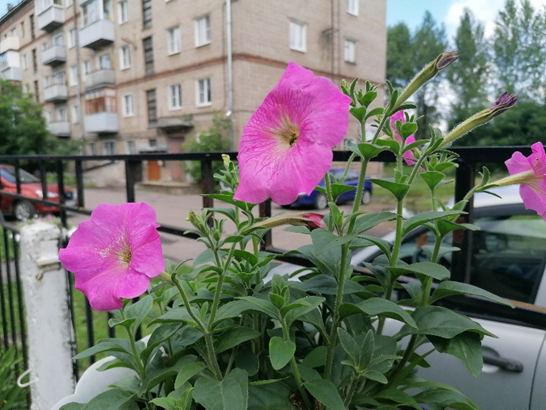 город Рыбинск2023 годПлан занятияТема: Цветоводство Цель: Создать условия для расширение знаний детей о выращивании растений через рассаду, через  трудовые умения и навыки посадки семян.Задачи: -Познавательная:  развивать познавательный  интерес к цветам, жизни растения, его размножении, строении.-Образовательная: познакомить с последовательностью при посадке  семян петунии на рассаду;-Развивающая: развивать экологическое мышление в процессе проведения занятия;-Воспитательная: воспитывать бережное отношение к цветам, ответственность за посаженные растения, желание ухаживать за ними, трудолюбие, самостоятельность, аккуратность.Материалы:Семена петунии, контейнеры с грунтом для рассады, снег, перчатки, салфетки.Проектор для показа презентации, мольберт.Этапы занятия:Время (25 минут)Действия педагогаДействия обучающихсяОрганизационный(5 минуты)Создаёт психологический настрой, активизирует внимание. Сюрпризный момент «Фея цветов»Викторина «Цветы на нашей клумбе»Настраиваются на занятие, слушают педагога, отвечают на вопросы викторины. Подготовительный(5 минуты)Просмотр презентации «Посадка семян Петунии». Разбор этапов работы.Организация рабочего места. Техника безопасности.Физкульминутка «Наши чудные цветы».Смотрят презентацию, слушают педагога, отвечают на вопросы, рассматривают материалы и инструменты для работы. Делают упражнения.Основной(10 минут)Следит за правильностью выполнения этапов работы. При необходимости помогает детям, подсказывает, задает наводящие вопросы.Надевают перчатки, берут контейнеры с грунтом для рассады.На грунт кладут снег, толщиной около 2-3 сантиметров. Открывают пакетики с семенами, сеют семена. (Посолить)Ставят контейнеры на подоконник, снимают перчатки, при необходимости протирают руки влажными салфетками.Контрольный(3 мин)Загадки о цветах. (Понятия: садовые, лесные, комнатные цветы). Строение цветка. Выявляет качество знаний детей, задаёт вопросы по теме. Отгадывают загадки, отвечают на вопросы.По очереди на мольберте подписывают части цветка.Рефлексивный(2 минуты)Выводит ребёнка на самоанализ.Что мы узнали на занятии, чему научились, что сделали?Анализируют, высказывают мнение о занятии, что больше всего понравилось, что узнали нового, что сделали.